كلية التربية بالزلفي تنظم (نادي صديقات الصم والبكم)تمشياً مع خطة الأنشطة الطلابية للفصل الدراسي الأول يوم الأربعاء الموافق 28/12/1435هـ ، نظمت كلية التربية بالزلفي ممثلة بأمانة نشاط الطالبات في الأسبوع السابع، وتهدف هذه الفعالية إلى تعزيز دور الجهد في المجالات الخيرية الموجهة إلى فئة غالية على قلوب الجميع وهم فئة الصم والبكم وترسيخ مبدأ التكافل الاجتماعي نحوهم، وقد صاحب ذلك عدد من الفعاليات منها : - ركن يحتوي على معرض وأعماال .-عرض بروجكتر- توزيع بعض النشرات والارشادات .- محاضرة بعنوان  (كيفية التعامل مع ذوي الاحتياجات الخاصة )وقد نال هذا النادي إعجاب الجميع وتفاعلوا مع الفعاليات المنفذة 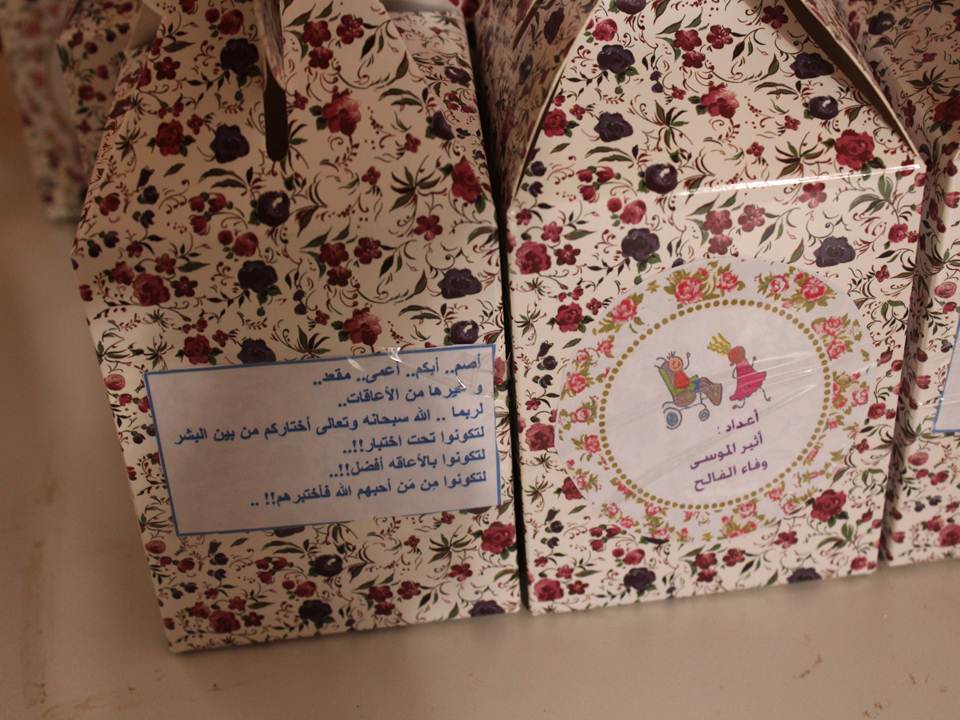 